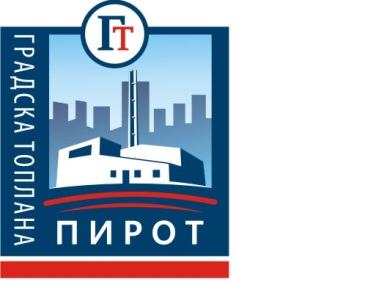                                                                                                                       Број:   2706/ /18                                                                                                                       Датум:22.05.2018.г.КОНКУРСНА ДОКУМЕНТАЦИЈАУ ПОСТУПКУ  НАБАВКЕ У ОБЛАСТИ ЕНЕРГЕТИКЕ НА КОЈУ СЕ ЗАКОН НЕ ПРИМЕЊУЈЕ ПО ПАРТИЈАМАПАРТИЈА 1 - УЉЕ ЗА ЛОЖЕЊЕ - НИСКОСУМПОРНO гориво NSG-S У складу са  чл.122 ст.1 тч.4.,  а у вези чл.119 ст.1. Закона о јавним набавкама  и потписаним Анексом  бр.2. од 19.10.2017 године Уговора о зајму пов.бр.338-1850/2013-02 од 13.09.2013 године, потписан између Републичке дирекције за робне резерве –Београд и ЈКП,,Градска топлана,, Пирот ,  Редни број набавке: 18/18Планом набавки ЈКП,,Градска топлана,, Пирот на које се Закон о јавним набавкама не примењује –дел.бр.576/18 од 31.01.2018 године , набавка бр.18/18 предвиђена је као набавка добара под редним бр.2.1.1.Датум и рок за достављање Понуда: 01.06.2018. године  до 10.00 часова;Датум и рок јавног отварања Понуда: 01.06.2018.године  у 10.15 часова;Број страна: 40Мај 2018.године;На основу чл.122 ст.1 тч.4,  а у вези чл.119 ст.1 Закона о јавним набавкама  („Сл. гласник РС” бр.124/2012, 14/15 и 68/15, у даљем тексту: Закон), чл. 2. Правилника о обавезним елементима конкурсне документације у поступцима јавних набавки и начину доказивања испуњености услова („Сл. гласник РС” бр. 84/15), Одлуке о покретању поступка набавке бр. 2412/18  од 10.05.2018.год. и Решења о образовању комисије за набавку бр.2413/18 од 10.05.2018. г.. припремљена је:КОНКУРСНА ДОКУМЕНТАЦИЈАза набавку добра по партијама: Партија 1 –  УЉЕ ЗА ЛОЖЕЊЕ нискосумпорно гориво НСГ - С за повраћај републичкој дирекцији за робне резерве у 2018 години – мазут утрошен за производњу топлотне енергије Набавка број 18/18Конкурсна документација садржи:С А Д Р Ж А Ј:1.ПОЗИВНаручилац ЈКП “Градска топлана“ ПиротУл. Српских владара бр.7718300 ПиротНа основу члана 55. 57 и 60. Закона о јавним набавкама (»Службени гласник РС«, бр. 124/12, 14/15 и 68/15 године), објављујеПОЗИВ ЗА ПОДНОШЕЊЕ ПОНУДАу поступку набавке добара  У ОБЛАСТИ ЕНЕРГЕТИКЕ НА КОЈУ СЕ ЗАКОН НЕ ПРИМЕЊУЈЕ ПО ПАРТИЈАМАПАРТИЈА 1  - УЉЕ ЗА ЛОЖЕЊЕ - НИСКОСУМПОРНO гориво  НСГ-Сза повраћај Републичкој дирекцији за робне резерве у 2018 години – мазут утрошен за производњу топлотне енергије ЈКП “Градска топлана“ Пирот, у својству Наручиоца, позива сва заинтересована лица да припреме и поднесу понуде у писаној форми, у поступку за набавку добара, у складу чл.122 ст.1 тч.4.  а у вези чл.119 ст.1 Закона о јавним набавкама  („Сл. гласник РС” бр.124/2012, 14/15 и 68/15, у даљем тексту: Закон), подзаконским актима из ове области, конкурсном документацијом и овим позивом, у циљу закључења уговора са изабраним понуђачем. Редни број набавке је 18/18.1. Подаци о наручиоцуМатични број: 07295871, Текући рачун: 160-7462-97, ПИБ: 100187823, е-mail: toplanapirot@gmail.com, шифра делатности: 3530, интернет страница: www.toplanapi.rs.2. Врста наручиоцаJавно комунално предузеће “Градска топлана“ Пирот  (локална самоуправа)3. Врста поступка јавне набавке:ПОСТУПАК  НАБАВКЕ У ОБЛАСТИ ЕНЕРГЕТИКЕ НА КОЈУ СЕ ЗАКОН НЕ ПРИМЕЊУЈЕ  У СКЛАДУ СА чл.122 ст.1 тч.4  а у вези чл.119 ст.1 Закона о јавним набавкамаНабавка се спроводи ради закључења уговора о набавци.4. Опис предмета јавне набавке:УЉА ЗА ЛОЖЕЊЕ – Партија 1 - НИСКОСУМПОРНОГОРИВО НСГ – С – уље за ложењеНабавка  из Општег речника набавки – 09000000 – Нафтни деривати, гориво, елктрична енергија и други извори енергије09135000 – Уља за ложење - којe ће се испоручивати сукцесивно у свему према условима и спецификацији Наручиоца из конкурсне документације и моделу уговора као и назначеним количинама и то:НИСКОСУМПОРНОГОРИВО НСГ-С- у количини од 650 тона;Доња топлотна вредност  MJ/kg Računski 1)40,50Наручилац задржава право одступања од истих у оквиру дате спецификације, у зависности од својих потреба, а до укупно уговорене вредности набавке.5. Број партија:Јавна набавка обликована по партијама  и то: Партија 1 – УЉЕ ЗА ЛОЖЕЊЕ нискосумпорно гориво НСГ-С за за повраћај Републичкој дирекцији за робне резерве у 2018 години – мазут утрошен за производњу топлотне енергије 6. Понуде са подизвођачем У случају подношења понуде са подизвођачем, навести проценат вредности набавке која ће се извршити преко подизвођача7. Критеријум за доделу уговора:Критеријум за оцењивање понуда је „најнижа понуђена цена“. 8. Подаци о државном органу или организацији где се могу наћи исправни подаци Подаци о пореским обавезама се могу добити у Пореској управи, Министарства финансија и привреде.Подаци о заштити животне средине се могу добити у Агенције за заштиту животне средине и у Министарству рударства и енергетике.Подаци о заштити при запошљавању и условима рада се могу добити у Министарству рада, запошљавања и социјалне политике9.Услови за учествовањеПраво учешћа по објављеном позиву, имају сва заинтересована лица која испуњавају услове из члана 75. и 76. Закона о јавним набавкама („Сл. гласник РС“ 124/2012, 14/2015 и 68/2015), које је Наручилац одредио у конкурсној документацији, а које понуђачи доказују на начин предвиђен чланом 77. Закона о јавним набавкама.10. Преузимање конкурсне документације:Конкурсна документација се може лично преузети у просторијама наручиоца у Ул. Српских владара бр.77, 18300 Пирот ,  почев од 24.05.2018  године у времену од 10:00 – 14:00 сати, до задњег дана рока за подношење понуда-01.06.2018 године до 10 часова .Конкурсна документација за предметну  набавку доступна је заинтересованим понуђачима на  интеренет страници наручиоца: www.toplanapi.rs 11. Израда понудеПонуде као и сва остала кореспонденција и документа везана за понуду, морају бити сачињене на српском језику, на обрасцима из конкурсне документације или у форми тих образаца. Код сачињавања понуде понуђачи се морају у свему придржавати услова из конкурсне документације, поштујући минималне захтеве Наручиоца.Понуде се достављају за добра у складу са спецификацијом из конкурсне документације. Понуде са варијантама нису дозвољене. Рок важења понуде је 30 дана од дана јавног отварања понуда. Врсте средстава финансијског обезбеђења којима понуђачи обезбеђују испуњење својих обавеза у поступку набавке и  својих уговорних обавеза су ближе дефинисана у конкурсној документацији.                                                               12. Начин подношења понуда и рок:Понуда се подноси у писаном облику, непосредно или путем поште препорученом пошиљком у затвореној коверти или кутији (затворена на такав начин да се приликом отварања понуда може са сигурношћу утврдити да се први пут отвара), на адресу наручиоца: Ул. Српских владара бр.77, 18300 Пирот, са напоменом „Понуда за набавку Партија 1 – нискосумпорно гориво НСГ-С бр. 18/18 –НЕ ОТВАРАТИ“Рок за подошење понуда је  8  дана од дана објављивања позива за поношење понуда на интеренет страници наручиоца: www.toplanapi.rs . Понуда се сматра благовременом ако је код наручиоца пристигла и оверена заводним печатом наручиоца до 01.06.2018.године до 10:00 сати. Неблаговременом ће се сматрати понуда понуђача која стигне на адресу наручиоца после наведеног дана и сата.Комисија за  набавку бр.18/18, по окончању поступка отварања понуда, вратиће све неблаговремено поднете понуде неотворене понуђачима, са назнаком да су поднете неблаговремено.13. Место, време и начин отварања понуда: Отварање благовремено поднетих поднуда обавиће се 01.06.2018 године у 10:15 часова у просторијама  наручиоца у Ул. Српских владара бр.77, 18300 Пирот.Представници понуђача могу учествовати у поступку отварања понуда уз достављање одговарајућег пуномоћја/овлашћења потписаног од стране овлашћеног лица понуђача и овереног печатом.14. Критеријум за избор Избор између достављених понуда извршиће се сходно члану 85. Закона  о јавним набавкама према КРИТЕРИЈУМУ –најнижа понуђена цена. 15. Одлука о додели уговораНаручилац ће разматрати само прихватљиве понуде, које су благовремено предате и које у потпуности испуњавају све захтеве из конкурсне документације. Неприхватљиве понуде се неће разматрати, већ ће их Наручилац одбити. Наручилац задржава право да одбије једну или више понуда уколико поседује било који доказ наведен у чл. 82. Закона о јавним набавкама.Одлуку о додели уговора, Наручилац ће донети у року од 5 (пет) дана од дана јавног отварања понуда.Уговор са најповољнијим понуђачем биће закључен у року од  5 (пет) дана  од дана протека рока за подношење захтева за заштиту права, под условом да нико од понуђача не уложи захтев за заштиту права.16. Додатне информације и појашњењаДодатна појашњења и информације у вези са конкурсном документацијом и поступком јавне набавке заинтересована лица могу добити   искључиво писаним путем на тел./факс 010/320-835 или на електронску адресу –  toplanpirot@gmail.com - са назнаком „Додатна појашњења у поступку набавке – Партија 1- нискосумпорно гориво НСГ-С“- бр.18./18“.2.ОПШТИ ПОДАЦИ О НАБАВЦИ1.Подаци о наручиоцуАдреса: ЈКП “Градска топлана“ Пирот, Ул. Српских владара бр.77, 18300 Пирот Интернет страница: toplanapi.comE-mail: toplanapirot@gmail.com2. Врста поступка јавне набавкеПредметна јавна набавка се спроводи у  ПОСТУПКУ  НАБАВКЕ У ОБЛАСТИ ЕНЕРГЕТИКЕ НА КОЈУ СЕ ЗАКОН НЕ ПРИМЕЊУЈЕ  У СКЛАДУ СА чл.122 ст.1 тч.4  а у вези чл.119 ст.1 Закона о јавним набавкама3. Предмет јавне набавкеУЉА ЗА ЛОЖЕЊЕ – НИСКОСУМПОРНОГОРИВО НСГ-С – уље за ложење- партија 1Набавка  из Општег речника набавки – 09000000 – Нафтни деривати, гориво, елктрична енергија и други извори енергије09135000 – Уља за ложење - којe ће се испоручивати сукцесивно у свему према условима и спецификацији Наручиоца из конкурсне документације и моделу уговора као и назначеним количинама и то:НИСКОСУМПОРНО ГОРИВО НАГ-С у количини од 650.000 кгДоња топлотна вредност  MJ/kg Računski 1)40,50Наручилац задржава право одступања од истих у оквиру дате спецификације, у зависности од својих потреба, а до укупно уговорене вредности набавке.4. Циљ поступкаПоступак  набавке се спроводи ради закључења уговора.5. Контакт (лице или служба)Лице (или служба) за контакт: Васић Мирослав, дипл.економ.   Информације се могу добијати и питања постављати искључиво писаним путем на Телефон/факс: 010/320-835 или на e-mail:toplanapirot@gmail.com3. ВРСТА, ТЕХНИЧКЕ КАРАКТЕРИСТИКЕ, КВАЛИТЕТ, КОЛИЧИНА И ОПИС ДОБАРА, НАЧИН СПРОВОЂЕЊА КОНТРОЛЕ И ОБЕЗБЕЂИВАЊА ГАРАНЦИЈЕ КВАЛИТЕТА, РОК И МЕСТО ИСПОРУКЕ ДОБАРА, ЕВЕНТУАЛНЕ ДОДАТНЕ ИСПОРУКЕ И СЛ.КРИТЕРИЈУМ ЗА ОЦЕЊИВАЊЕ ПОНУДАКритеријум за оцењивање понуда је најнижа понуђена цена.У случају да после оцењивања комисија утврди да су два или више понућача дала исту, а истовремено најнижу цену (а да су притом испунила све услове који су тражени ЗЈН и конкурсном документацијом и да су њихове понуде благовремене и оцењене као прихватљиве и одговарајуће)  предност ће имати онај понуђач који у својој понуди,понуди већи проценат попуста за авансну уплату.ТЕХНИЧКЕ КАРАКТЕРИСТИКЕ   1.Техничке карактеристикеУље за ложење нискосумпорно гориво-специјално НСГ-С (мазут) класификовано је према важећем стандарду СРПС ИСО 8216-99/2012. Критеријуми који морају бити задовољени, у односу на техничке и друге захтеве, одређени су у складу са Правилником о техничким и другим захтевима за течна горива нафтног порекла ("Службени гласник РС" бр. 123/2012 од 28.12.2012. године) и Правилником о изменама и допунама Правилника о техничким и другим захтевима за течна горива нафтног порекла ("Службени гласник РС" бр. 63/2013 од 19.07.2013. године) и гласе:Р.бр.        Својство                       	Једи.мере               Методе                            Mин         Mах        1.   Густина на 15 °Ц        			 kg/m³        SRPS EN ISO 3675       			    2.   Садржај сумпора       			 % (m/m)   SRPS EN ISO 8754                                  1.00   3.   Тачка паљења             			  °C            SRPS EN ISO 2719                    80       (Пенскy - Мартенс)  4.    Кинематичка вискозност на 100°Ц       mm²/s       SRPS ISO 3104                                 10            355.    Тачка течења                                           °C           SRPS ISO 30166.    Садржај воде и талога                         % (V/V)      SRPS ISO 3734 			                      1.008.    Садржај пепела                                    % (m/m)     SRPS EN ISO 6245                                             0,159.     Угљенични остатак                              % (m/m)     SRPS ISO 10370                                             12.0010.   Доња топлотна вредност                    MJ/kg          Računski 1)	                                              40,502. КвалитетКвалитет мора да буде у складу са важећим стандардима и атестима.3. Начин спровођења контроле и обезбеђивања гаранције квалитета3.1 Понуђач је дужан да код сваке појединачне испоруке доставиАтест/Сертификат или Извештај о испитивању добра које је предмет јавне набавке издат од стране референтне установе и Декларације о усаглашености производа, које садрже техничку анализу добра – мазута - Уље за ложење нискосумпорно гориво-специјално NSG-S- докази морају бити важећи и морају се односити на мазут, који ће се испоручивати Наручиоцу, а који мора бити у складу са важећим Правилницима (о техничким и другим захтевима за течни нафтни гас и течна горива нафтног порекла).3.2. Контрола испоручених количина вршиће се приликом примопредаје  у складу са техничком спецификацијом , а све рекламације од стране Наручиоца у погледу квантитета и квалитета Продавац ће прихватити уколико се констатују у складу са закљученим уговором о јавној набавци.        4.  Начин спровођења контроле и обезбеђивања гаранције квалитетаКвалитет понуђеног добра мора бити у складу са траженим техничким карактеристикама из  ове конкурсне документације (доказује се Атестом или извештајем са тестирања које је спровела акредитована лабораторија) у складу са важећим Правилницима (о техничким и другим захтевима за течни  нафтни гас и течна горива нафтног порекла).НАЧИН СПРОВОЂЕЊА КОНТРОЛЕ И ОБЕЗБЕЂИВАЊЕ ГАРАНЦИЈЕ КВАЛИТЕТАКвалитет понуђеног добра мора бити у складу са траженим техничким карактеристикама из  ове конкурсне документације (доказује се Атестом или извештајем са тестирања које је спровела акредитована лабораторија) у складу са важећим Правилницима (о техничким и другим захтевима за течни  нафтни гас и течна горива нафтног порекла).ДИНАМИКА ИЗВРШЕЊА Динамика испоруке исказана у тонама:Наручилац набавља прецизиране  количине  у складу  са Налогом за ускладиштење републичке дирекције за робне резерве- дел. бр.5570/17 од 25.10.2017 године ;НАПОМЕНА: Понуђач приликом сваке испоруке добра доставља Извештај о испитивању са дозвољеним граничним вредностима (Сертификат референтне установе) као и Декларацију о усаглашености производа.МЕСТО ИСПОРУКЕ ДОБАРАМесто испоруке је f-co складиште Републичке дирекције за робне резерве. Добро се предаје, претаче у цистерне превозника (вршиоца услуге транспорта уља за ложење којег је у поступку набавке изабрао наручилац). Податке о изабраном превознику који врши транспорт добра наручилац је у обавези да достави понуђачу непосредно пре прве испоруке добра. 4. УСЛОВИ  ЗА УЧЕШЋЕ У ПОСТУПКУ НАБАВКЕ из чл.75. и 76. ЗЈНИ УПУТСТВО КАКО СЕ ДОКАЗУЈЕ ИСПУЊЕНОСТ УСЛОВА ( Партија 1 и Партија 2)Право учешћа у предметној набавци имају правна и физичка лица која испуњавају обавезне услове за учешће у поступку набавке (било да наступају самостално, у заједничкој понуди или са подизвођачем) и додатне услове које је одредио Наручилац у овој конкурсној документацији (у складу са чланом 75. и 76. ЗЈН), на начин како је одређено у овом упутству.Услови за учешће које понуђачи морају да испуне и документа и обрасци које понуђачи морају да доставе уз понуду према члану 75. и 76. Закона о јавним набавкама:А.) ОБАВЕЗНИ УСЛОВИПраво на учешће у поступку предметне јавне набавке има понуђач који испуњава обавезне услове за учешће у поступку набавке дефинисане чл. 75. Закона, и то:1) Да је регистрован код надлежног органа, односно уписан у одговарајући регистар (чл. 75. ст. 1. тач. 1) Закона);2) Да он и његов законски заступник није осуђиван за неко од кривичних дела као члан организоване криминалне групе, да није осуђиван за кривична дела против привреде, кривична дела против животне средине, кривично дело примања или давања мита, кривично дело преваре (чл. 75. ст. 1. тач. 2) Закона);3) Да је измирио доспеле порезе, доприносе и друге јавне дажбине у складу са прописима Републике Србије или стране државе када има седиште на њеној територији (чл. 75. ст. 1. тач. 4) Закона);4) Да има важећу дозволу надлежног органа за обављање делатности која је предмет  набавке:  или адекватан документ предвиђен прописима државе у којој страни понуђач има седиште (чл. 75. ст. 1. тач. 5)5) Понуђач је дужан да при састављању понуде изричито наведе да је поштовао обавезе које произлазе из важећих прописа о заштити на раду, запошљавању и условима рада,  као и да немају забрану обављања делатности која је на снази у време подношења понуде (чл. 75. ст. 2. Закона).Б.) ДОДАТНИ УСЛОВИ:Понуђач који учествује у поступку предметне набавке, мора испунити додатне услове за учешће у поступку набавке, дефинисане чл. 76. Закона, и то:Понуђач у поступку мора доказати да испуњава технички и финансијки, као и кадровски капацитет. Уз понуду мора доставити следеће доказе:Списак издатих потврда/референци, која су предмет набавке за период од 3 (три) претходне  године  - за 2015., 2016. и 2017. годину (садржи количине и вредност испорученог добра за тражени период, са називима купаца/наручилаца). Уз списак се достављају  у прилогу референц листе купаца/наручилаца.Референц листе као доказ да је у претходне 3 (три) године (2015., 2016., и 2017 год.) испоручио добро који нуди у понуди (за тражени период)  најмање у количини од 30.000 тона односно 10.000 тона по години. Као доказ прилаже референц листу. Понуђач ће референц листу документовати оверену од стране овлашћеног лица крајњег купца/наручиоца за кога је вршио испоруку добра. Понуђени образац – Референц листе који се налази у овој конкурсној документацији попуњавају купци/наручиоци – образац се може копирати у потребном броју примерака.МЕНИЦУ-за испуњење уговорних обавеза доставља изабрани понуђач, односно понуђач коме наручилац додели уговор-Понуђач коме буде додељен уговор приликом потписивања уговора доставља Меницу као гаранцију за извршење уговорних обавеза (односно за квантитет и квалитет испорученог добра)  на износ од 10% од вредности уговора без ПДВ-а, са картоном депонованих потписа и доказом да је меница регистрована код банке - што ће бити ближе дефинисано Уговором (а може се видети у Обрасцу –Модел уговора који се налази у овој конкурсној документацији.НАПОМЕНА: ДОКАЗ о регистрацији менице је: Оверени захтев за регистрацију менице код банке који садржи датум и време регистровања менице („Мишљење НБС бр. XVI -36/2/13од 04.01.2013“) и копија објављених података о приложеној/регистрованој меници са интернет странице НБС –Регистар меница и овлашћења (Тачка 7. ст.2. Одлуке о ближим условима, садржини и начину вођења регистра меница и овлашћења –„Сл. гласник РС“ бр. 56/11) Рок обезбеђења по овој меници  мора да траје 30 дана дуже од истека рока за коначно извршење посла, односно 30 дана дуже од рока на који је уговор закључен.ИЗЈАВА на сопственом обрасцу којом под пуном материјалном и кривичном одговорношћу потврђује да може на време и уговореним роковима испоручивати добро које је предмет ове набавке  у количинама и квалитету које нуди у понуди, за потребе  ЈКП “Градска топлана“ Пирот.Атест/Сертификат или Извештај о испитивању добра  које је предмет издат од стране референтне установе и Декларације о усаглашености производа, које садрже техничку анализу добра- уља за ложење- нискосумпорно гориво  НСГ-С (мазут) - докази морају бити  важећи и морају се односити на мазут, који ће се испоручивати наручиоцу ,а који мора бити у складу са важећим Правилницима (о техничким и другим захтевима за течни  нафтни гас и течна горива нафтног порекла).Све Обрасце наведене у  Конкурсној документацији - оверене, попуњене и потписане на начин како је наглашено или обележено у сваком обрасцу појединачно. Обавезно попуњен  и печатиран образац Модел уговора, на свакој страни, на начин како је дефинисано у Упутству понуђачима како да сачине понуду.Понуђач који није произвођач добра које је предмет набавке доставља важећи уговор са произвођачем или Потврду произвођача (Образац бр. 14. из конкурсне документације) да ће понуђачу испоручивати добро које је предмет набавке. НАПОМЕНА ЗА УЧЕСНИКЕ У ЗАЈЕДНИЧКОЈ ПОНУДИ: Модел уговора учесници у заједничкој понуди испуњавају на начин како су то дефинисали Споразумом о заједничком извршењу посла.Понуђач је дужан да без одлагања, а најкасније у року од пет дана од дана настанка промене у било којем од података, о тој промени писмено обавести наручиоца и да је документује на прописани начин.УПУТСТВО КАКО  СЕ ДОКАЗУЈЕ ИСПУЊЕНОСТ УСЛОВА1) Услов из чл. 75. ст. 1. тач. 1) Закона - Доказ: Извод из регистра Агенције за привредне регистре, односно извод из регистра надлежног Привредног суда: 2) Услов из чл. 75. ст. 1. тач. 2) Закона - Доказ: Правна лица: 1) Извод из казнене евиденције, односно уверењe основног суда на чијем подручју се налази седиште домаћег правног лица, односно седиште представништва или огранка страног правног лица, којим се потврђује да правно лице није осуђивано за кривична дела против привреде, кривична дела против животне средине, кривично дело примања или давања мита, кривично дело преваре; 2) Извод из казнене евиденције Посебног одељења за организовани криминал Вишег суда у Београду, којим се потврђује да правно лице није осуђивано за неко од кривичних дела организованог криминала; 3) Извод из казнене евиденције, односно уверење надлежне полицијске управе МУП-а, којим се потврђује да законски заступник понуђача није осуђиван за кривична дела против привреде, кривична дела против животне средине, кривично дело примања или давања мита, кривично дело преваре и неко од кривичних дела организованог криминала (захтев се може поднети према месту рођења или према месту пребивалишта законског заступника). Уколико понуђач има више законских заступника дужан је да достави доказ за сваког од њих. Предузетници и физичка лица: Извод из казнене евиденције, односно уверење надлежне полицијске управе МУП-а, којим се потврђује да није осуђиван за неко од кривичних дела као члан организоване криминалне групе, да није осуђиван за кривична дела против привреде, кривична дела против животне средине, кривично дело примања или давања мита, кривично дело преваре (захтев се може поднети према месту рођења или према месту пребивалишта).Доказ не може бити старији од два месеца пре отварања понуда;3) Услов из чл. 75. ст. 1. тач. 4) Закона - Доказ: Уверење Пореске управе Министарства финансија и привреде да је измирио доспеле порезе и доприносе и уверење надлежне управе локалне самоуправе да је измирио обавезе по основу изворних локалних јавних прихода или потврду Агенције за приватизацију да се понуђач налази у поступку приватизације.Доказ не може бити старији од два месеца пре отварања понуда;4) Услов из чл. 75. ст. 1. тач. 5) Закона – Доказ: важећа дозвола за обављање делатности која је предмет јавне набавке, издата од стране надлежног органа, ако је таква дозвола предвиђена посебним прописимаДОКАЗ:  Важеће решење/лиценца за обављање енергетске делатности - трговина нафтом и нафтним дериватима издата од Агенције за енергетику, односно посебна дозвола/решење или лиценца за обављаље енергетске делатности- трговаина нафтом и дериватима нафтеПОНУЂАЧ МОЖЕ ИСПУЊЕНОСТ ОБАВЕЗНИХ УСЛОВА ИЗ ЧЛ. 75 СТАВ 1. тачка 1-4 ЗАКОНА О ЈАВНИМ НАБАВКАМА ( а на основу одредаба чл. 77. ст. 4. ЗЈН) ДОКАЗАТИ ДОСТАВЉАЊЕМ ИЗЈАВЕ –на сопственом обрасцу КОЈОМ ПОД ПУНОМ МАТЕРИЈАЛНОМ И КРИВИЧНОМ ОДГОВОРНОШЋУ ПОТВРЂУЈЕ ДА ИСПУЊАВА ОБАВЕЗНЕ УСЛОВЕ ИЗ ОВОГ ЧЛАНА ЗАКОНА. (Осим услова из чл. 75 ст 1. тачка 5.)НАПОМЕНА: Наручилац ће у случају када се испуњеност услова доказује Изјавом из чл. 77. ст.4. Закона о јавним набавкама поступити у складу са чл. 79 ст. 2. и 3. ЗЈН-Наручилац ће пре доношења Одлуке о додели уговора од понуђача чија је понуда оцењена као најповољнија затражити да достави копију захтеваних доказа о испуњености услова или на увид оригиналну или оверену копију свих појединих доказа. То може захтевати и од свих понуђача учесника који учествују у предметној набавци.5) Услов из члана чл. 75. ст. 2. - Доказ: Потписан о оверен Oбразац изјаве (Образац изјаве, дат је у поглављу 6-Обрасци-образац бр.11). Изјава мора да буде потписана од стране овлашћеног лица понуђача и оверена печатом. Уколико понуду подноси група понуђача. Изјава мора бити потписана од стране овлашћеног лица сваког понуђача из групе понуђача и оверена печатом. Испуњеност услова уколико понуђач не наступа самостално: за учешће у поступку предметне набавке, понуђач доказује достављањем следећих доказа:Уколико понуду подноси група понуђача понуђач је дужан да за сваког члана групе достави тражене доказе да испуњава услове из члана 75. став 1. тач. 1) до 4), а доказ из члана 75. став 1. тач. 5) Закона, дужан је да достави понуђач из групе понуђача којем је поверено извршење дела набавке за који је  неопходна испуњеност тог услова.Додатне услове група понуђача испуњава заједно.Уколико понуђач подноси понуду са подизвођачем, понуђач је дужан да за подизвођача достави доказе да испуњава услове из члана 75. став 1. тач. 1) до 4) Закона, а доказ из члана 75. став 1. тач. 5) Закона, за део набавке који ће понуђач извршити преко подизвођача.Тражене доказе о испуњености услова понуђач може доставити у виду неоверених копија, а наручилац може пре доношења одлуке о додели уговора да тражи од понуђача, чија је понуда на основу извештаја за набавку оцењена као најповољнија, да достави на увид оригинал или оверену копију свих или појединих доказа.Ако понуђач у остављеном, примереном року који не може бити краћи од три дана, не достави на увид оригинал или оверену копију тражених доказа, наручилац ће његову понуду одбити као неприхватљиву.Понуђачи који су регистровани у регистру који води Агенција за привредне регистре не морају да доставе доказ из чл. 75. ст. 1. тач. 1) до 4) о испуњености обавезних услова по ЗЈН, уколико је на дан отварања понуде регистрација понуђача активна у регистар понућача, који је јавно доступан на интернет страници Агенције за привредне регистре. Понуђач треба да јасно наведе да је регистрован у Регистар понуђача.Наручилац неће одбити понуду као неприхватљиву, уколико не садржи доказ одређен конкурсном документацијом, под условом да  понуђач наведе у понуди интернет страницу на којој су подаци који су тражени у оквиру услова јавно доступни.Уколико је доказ о испуњености услова електронски документ, понуђач доставља копију електронског документа у писаном облику, у складу са законом којим се уређује електронски документ, осим уколико подноси електронску понуду када се доказ доставља у изворном електронском облику.Ако се у држави у којој понуђач има седиште не издају тражени докази, понуђач може, уместо доказа, приложити своју писану изјаву, дату под кривичном и материјалном одговорношћу оверену пред судским или управним органом, јавним бележником или другим надлежним органом те државе.Ако понуђач има седиште у другој држави, наручилац може да провери да ли су документи којима понуђач доказује испуњеност тражених услова издати од стране надлежних органа те државе.Понуђач је дужан да без одлагања писмено обавести наручиоца о било којој промени у вези са испуњеношћу услова из поступка набавке, која наступи до доношења одлуке, односно закључења уговора, односно током важења уговора о набавци и да је документује на прописани начин.5. УПУТСТВО ПОНУЂАЧИМА КАКО ДА САЧИНЕ ПОНУДУОБАВЕЗНА САДРЖИНА ПОНУДЕ          Понуда мора да садржи: А. Доказе о испуњености услова за учествовање у поступку набавке који су наведени у конкурсној документацији у делу Услови за учествовање у поступку јавне набавке и упутству за доказивање испуњености услова. Б. Читко попуњене, печатом оверене и потписане обрасце из конкурсне документације. Понуђач попуњава обрасце на тај начин што обавезно попуњава празна поља или заокружује понуђене опције на начин како је дефинисано у том обрасцу.Обрасце - менично овлашћење  и – овлашћење за представника понуђача који ће присуствовати отварању понуда) понуђач може  доставити на на сопственим обрасцима, као и Изјаве које је наручилац описао у конкурсној документацији.Понуђач доставља све обрасце из конкурсне документације (обратити пажњу који обрасци су за понуђаче који наступају самостално, односно које достављају ако наступају са подизвођачем или у заједничкој понуди)  достављају се следећи обрасци Образац понуде–све стране потписане и печатиране (попуњавају се само подаци о учесницима у понуди)Образац структуре ценеОбразац изјаве о прихватању услова из конкурсне документацијеОбразац трошкова припремања понуде (доставља се само ако понуђач тражи трошкове припремања понуде)Образац изјаве о независној понудиОбразац подаци о понуђачу/подизвођачуОбразац Подаци о понуђачу који учествује у заједничкој понуди (само ако понуђач наступа у заједничкој понуди)Овлашћење за представника понуђача који ће присуствовати отварању понуда (само ако представник понуђача присуствује отварању понуда)Меница, менично овлашћење, ОП образац и картон депонованих потписа, као и доказ о регистрацији менице –за озбиљност понуде (обавезно)Изјава понуђача о финансијском обезбеђењу (обавезно)Образац изјаве о поштовању обавеза из чл. 75 став 2. ЗЈН Попуњен образац потврде за референце за претходне три године о испоруци добара у количини од укупно 30.000 тонаМодел уговора –све стране потписане и печатиранеОбразац потврде произвођача (уколико понуђач није произвођач добра) или Уговор са произвођачем Образац списак издатих потврда референци за последње три године-Споразум о заједничкој понуди –уколико понуђач наступа у заједничкој понудиИзјава да је понуђач уписан у Регистар понуђача  и потврда из Регистра –уколико је понуђач уписан у РегиистарИзјава у складу са чл. 77. ст. 4. дата под пуном материјалном и кривичном одговорношћу о испуњењу обавезних услова из чл. 75. ст.1 т 1-4)-уколико се понуђач одлучи да путем Изјаве докаже испуњеност обавезних условаРешење из АПР-а, Дозволе/Решења надлежног Министарства или других овлашћених организација којим доказује да испуњава услове за вршење услуга које су предмет набавке (Дозвола, Решење или Лиценца) Списак наручилаца-купаца којима је понуђач вршио предметну услугу у последње три године –подаци о наручиоцима /купцима и адресе (за последње три године мора да пружи доказе да је испоручио добра најмање у количини од 30.000 тона)Изјава одговорног лица понуђача дата под пуном материјалном и кривичном одговорношћу, којом потврђује да ће на време и уговореним роковима извршити уговорене обавезе, у квалитету и квантитету који нуди у понуди Документација којом доказује да испуњава обавезне услове за учешће, а уколико није уписан у Регистар понуђача или не доставља Изјаву у складу са чл. 77. ст. 4. ЗЈН (за понуђача, подизвођача и за све учеснике у заједничкој понуди) или Изјава –Потврда на којим сајтовима наручилац може наћи наведене податке – доказе о испуњењу обавезних условаДруге доказе: за доказивање додатних услова, који се траже у конкурсној документацији (поглавље 4)НАПОМЕНА: Понуђач који наступа самостално није дужан да попуњава, потписује и оверава обрасце који се не односе на њега.НАПОМЕНА: Понуђач који нуди добра домаћег порекла  дужан је да уз понуду достави доказ о домаћем пореклу добра - Уверење о домаћем пореклу робе које издаје Привредна комора Србије (Правилник о начину доказивања испуњености услова да су понуђена добра домаћег порекла („Сл.гласник РС'' бр.33/2013).1. ПОДАЦИ О ЈЕЗИКУ НА КОЈЕМ ПОНУДА МОРА ДА БУДЕ САСТАВЉЕНАПонуђач подноси понуду на српском језику.2. НАЧИН НА КОЈИ ПОНУДА МОРА ДА БУДЕ САЧИЊЕНАПонуђач понуду подноси непосредно или путем поште у затвореној коверти или кутији, затворену на начин да се приликом отварања понуда може са сигурношћу утврдити да се први пут отвара. На полеђини коверте или на кутији навести назив и адресу понуђача. У случају да понуду подноси група понуђача, на коверти је потребно назначити да се ради о групи понуђача и навести називе и адресу свих учесника у заједничкој понуди.Понуду доставити непосредно (лично) у пословним просторијама ЈКП “Градска топлана“ Пирот, ул.Српских владара бр.77, 18300 Пирот  или путем поште, на поменутој адреси, са назнаком: ,,Понуда за набавку – Партија 1  – нискосумпорно гориво НСГ- С  бр.18/18 - НЕ ОТВАРАТИ”.Понуда се сматра благовременом уколико је примљена од стране наручиоца до 01.06.2018 године до 10.00 часова.Понуда се подноси:у коверти/омоту која је запечаћена печатом на спојевима, тако да се при отварању може проверити да ли је неовлашћено отварана, повезана траком (јемствеником) у целини и запечаћена ради онемогућавања убацивања или уклањања појединих докумената. На полеђини коверте понуђач наводи свој тачан назив и адресу.попуњавањем рубрике из обрасца понуде за предметну набавку, уз исту прилаже захтевану документацију и све доказе предвиђене овим Упутством и евентуално накнадно послатим додатним објашњењима НаручиоцаОбразац понуде се попуњава читко руком штампаним словима, понуде попуњене на други начин неће се разматрати Понуда мора бити сачињена на преузетим обрасцима из конкурсне документације или  у форми тих образаца у складу са конкурсном документацијом, јасна, недвосмислена, оверена печатом и потписом овлашћеног лицаПонуђач може да поднесе само једну понуду.Понуђач који је самостално поднео понуду не може истовремено да учествује у заједничкој понуди или као подизвођач. – У супротном његова понуда ће бити одбијенаПонуђач мора уз понуду да достави податке и доказе наведене у Упутству за доказивање услова за учешће у поступку јавне набавке на начин дефинисан у истом.Након отварања понуда, није дозвољено достављање и пријем недостајућих доказа нити било каквих измена понуђених услова.Наручилац задржава све приспеле понуде у трајном власништу, уз обавезу да их може користитити само у сопствене сврхе и обавезу чувања поверљивости. Било какво одавање детаља из понуде који су оправдано означени као пословна тајна трећој страни ван круга других понуђача, од стране Наручиоца није дозвољено.Наручилац ће, по пријему одређене понуде, на коверти, односно кутији у којој се понуда налази, обележити време пријема и евидентирати број и датум понуде према редоследу приспећа. Уколико је понуда достављена непосредно наручулац ће понуђачу предати потврду о пријему понуде. У  Понуда коју наручилац није примио у року одређеном за подношење понуда, односно која је примљена по истеку дана и сата до којег се могу понуде подносити, сматраће се неблаговременом.Напомена:Уколико понуђач подноси понуду путем поште, без обзира да ли је послао понуду обичном, препорученом пошиљком или путем брзе поште, релевантна је једино чињеница када је наручилац понуду примио, односно да ли је наручилац примио понуду пре истека рока за подношење понуда (у којој ситуацији ће понуда бити благовремена), те није релевантан моменат када је понуђач послао понуду.У року за подношење понуде понуђач може да измени, допуни или опозове своју понуду, на начин који је одређен за подношење понуде. Понуђач је дужан да јасно назначи који део понуде мења односно која документа накнадно доставља.По истеку рока за подношење понуда понуђач не може да повуче нити да мења своју понуду, а уколико то учини или уколико не потпише уговор о јавној набавци када је његова понуда изабрана као најповољнија, наручилац је овлашћен да уновчи гаранцију дату уз понуду.Уколико понуђачи подносе заједничку понуду, група понуђача може да се определи да обрасце дате у конкурсној документацији потписују и печатом оверавају сви понуђачи из групе понуђача или група понуђача може да одреди једног понуђача из групе који ће потписивати и печатом оверавати обрасце дате у конкурсној документацији, изузев образаца који подразумевају давање изјава под материјалном и кривичном одговорношћу, који морају бити прописани и оверени печатом од стране сваког понуђача из групе понуђача.У случају да се понуђачи определе да један понуђач из групе понуђача потписује и печатом оверава обрасце дате у конкурсној документацији (изузев образаца који подразумевају давање изјава под материјалном и кривичном одговорношћу), наведено треба дефинисати споразумом којим се понуђачи из групе међусобно и према наручиоцу обавезују на извршење јавне набавке, а који чини саставни део заједничке понуде сагласно чл. 81. Закона о јавним набавкама.3. ПАРТИЈЕПредметна набавка је обликована по партијама  и то: Партија 1– УЉЕ ЗА ЛОЖЕЊЕ нискосумпорно гориво НСГ – С за  повраћај Републичкој дирекцији за робне резерве у 2018 години – мазут утрошен за производњу топлотне енергије.4. ПОНУДА СА ВАРИЈАНТАМАПодношење понуде са варијантама није дозвољено.5. НАЧИН ИЗМЕНЕ, ДОПУНЕ И ОПОЗИВА ПОНУДЕУ року за подношење понуде понуђач може да измени, допуни или опозове своју понуду на начин који је одређен за подношење понуде. Понуђач је дужан да јасно назначи који део понуде мења односно која документа накнадно доставља.Измену, допуну или опозив понуде треба доставити на адресу:  ЈКП “Градска топлана“ Пирот Ул.Српских владара бр.77, 18300 Пирот,  са назнаком:„Измена понуде за набавку Партија 1 – нискосумпорно гориво НСГ-С -Уље за ложење – бр.18/18 - НЕ ОТВАРАТИ” или„Допуна понуде за набавку Партија 1 – нискосумпорно гориво НСГ-С - Уље за ложење – бр.18/18  - НЕ ОТВАРАТИ” или„Опозив понуде за  набавку Партија 1 - нискосумпорно гориво НСГ-С -  Уље за ложење – бр.18/18 - НЕ ОТВАРАТИ” или„Измена и допуна понуде за набавку Партија 1 -  нискосумпорно гориво НСГ-С-    Уље за ложење бр.18/18 -НЕ ОТВАРАТИ”.На полеђини коверте или на кутији навести назив и адресу понуђача. У случају да понуду подноси група понуђача, на коверти је потребно назначити да се ради о групи понуђача и навести називе и адресу свих учесника у заједничкој понуди.По истеку рока за подношење понуда понуђач не може да повуче нити да мења своју понуду.6. УЧЕСТВОВАЊЕ У ЗАЈЕДНИЧКОЈ ПОНУДИ ИЛИ КАО ПОДИЗВОЂАЧ Понуђач може да поднесе само једну понуду.Понуђач који је самостално поднео понуду не може истовремено да учествује у заједничкој понуди или као подизвођач, нити исто лице може учествовати у више заједничких понуда.У Обрасцу понуде (поглавље 6. –образац 1.), понуђач наводи на који начин подноси понуду, односно да ли подноси понуду самостално, или као заједничку понуду, или подноси понуду са подизвођачем.7. ПОНУДА СА ПОДИЗВОЂАЧЕМУколико понуђач подноси понуду са подизвођачем дужан је да у Обрасцу понуде (поглавље 6.-образац 1.) наведе да понуду подноси са подизвођачем, проценат укупне вредности набавке који ће поверити подизвођачу, а који не може бити већи од 50%, као и део предмета набавке који ће извршити преко подизвођача.Понуђач у Обрасцу понуде наводи назив и седиште подизвођача, уколико ће делимично извршење набавке поверити подизвођачу. Уколико уговор о јавној набавци буде закључен између наручиоца и понуђача који подноси понуду са подизвођачем, тај подизвођач ће бити наведен и у уговору о јавној набавци. Понуђач је дужан да за подизвођаче достави доказе о испуњености услова који су наведени у поглављу 4. конкурсне документације, у складу са Упутством како се доказује испуњеност услова (Поглавље V конкурсне документације).Понуђач у потпуности одговара наручиоцу за извршење обавеза из поступка јавне набавке, односно извршење уговорних обавеза, без обзира на број подизвођача. Понуђач је дужан да наручиоцу, на његов захтев, омогући приступ код подизвођача, ради утврђивања испуњености тражених услова.8. ЗАЈЕДНИЧКА ПОНУДАПонуду може поднети група понуђача.Уколико понуду подноси група понуђача, саставни део заједничке понуде мора бити споразум којим се понуђачи из групе међусобно и према наручиоцу обавезују на извршење јавне набавке, а који обавезно садржи податке из члана 81. ст. 4. тач. 1) до 6) Закона и то податке о:- члану групе који ће бити носилац посла, односно који ће поднети понуду и који ће заступати групу понуђача пред наручиоцем,- понуђачу који ће у име групе понуђача потписати уговор,- понуђачу који ће у име групе понуђача дати средство обезбеђења,- понуђачу који ће издати рачун,- рачуну на који ће бити извршено плаћање,- обавезама сваког од понуђача из групе понуђача за извршење уговора.Група понуђача је дужна да достави све доказе о испуњености услова који су наведени у поглављу 4. конкурсне документације, у складу са Упутством како се доказује испуњеност услова (поглавље 5.). Понуђачи из групе понуђача одговарају неограничено солидарно према наручиоцу.Задруга може поднети понуду самостално, у своје име, а за рачун задругара или заједничку понуду у име задругара. Ако задруга подноси понуду у своје име за обавезе из поступка јавне набавке и уговора о јавној набавци одговара задруга и задругари у складу са законом. Ако задруга подноси заједничку понуду у име задругара за обавезе из поступка јавне набавке и уговора о јавној набавци неограничено солидарно одговарају задругари.9. НАЧИН И УСЛОВИ ПЛАЋАЊА, ГАРАНТНИ РОК, КАО И ДРУГЕ ОКОЛНОСТИ ОД КОЈИХ ЗАВИСИ ПРИХВАТЉИВОСТ ПОНУДЕЦенаПонуђач цену даје по позицијама које су наведене у обрасцу понуде. Цена мора бити исказана у динарима, без ПДВ-а. Понуђене цене морају бити у складу са прописима који дефинишу област трговине нафтом и нафтним дериватима и  могу се мењати само на начин како се врши усклађивање цена на берзи. НАПОМЕНА: Наручилац задржава право да може у изузетним случајевима само на свој захтев (у случају повољније финансијске ситуације) извршити авансну уплату за неку од сукцесивних испорука.Попуст на авансно плаћање из претходног става исказати у обрасцу понуде (у делу „остало“)Рок и начин плаћања,Рок плаћања је 45 дана од дана испоруке добра  (односно од момента преузимања добра од стране превозника кога овласти наручилац) и то на рачун понуђача.Напомена: Наручилац у конкурсној документавцији даје пројектовану динамику испоруке.Наручилац задржава право да одступи од дате динамике и да исту усклади у току реализације уговора .Динамика испоруке (исказана у тонама): Испорука је сукцесивана у зависности од потреба наручиоца.Важност понудеРок важности понуде je до закључења Уговора, односно 30 дана од дана отварања понуда. У случају поднетих захтева за заштиту права рокови се продужавају до окончања ових поступака. Понуђач који на писани захтев Наручиоца прихвати продужење рока важности понуде исту не може мењати - Члан 90.ЗЈН10. ВАЛУТА И НАЧИН НА КОЈИ МОРА ДА БУДЕ НАВЕДЕНА И ИЗРАЖЕНА ЦЕНА У ПОНУДИЦена у понуди исказује се у динарима без ПДВ-а. Ако је у понуди исказана неуобичајено ниска цена, наручилац ће поступити у складу са чланом 92. Закона.11. ПОДАЦИ О ДРЖАВНОМ ОРГАНУ ИЛИ ОРГАНИЗАЦИЈИ, ОДНОСНО ОРГАНУ ИЛИ СЛУЖБИ ТЕРИТОРИЈАЛНЕ АУТОНОМИЈЕ ИЛИ ЛОКАЛНЕ САМОУПРАВЕ ГДЕ СЕ МОГУ БЛАГОВРЕМЕНО ДОБИТИ ИСПРАВНИ ПОДАЦИ О ПОРЕСКИМ ОБАВЕЗАМА, ЗАШТИТИ ЖИВОТНЕ СРЕДИНЕ, ЗАШТИТИ ПРИ ЗАПОШЉАВАЊУ, УСЛОВИМА РАДА И СЛ., А КОЈИ СУ ВЕЗАНИ ЗА ИЗВРШЕЊЕ УГОВОРА О ЈАВНОЈ НАБАВЦИПодаци о пореским обавезама се могу добити у Пореској управи, Министарства финансија и привреде. Подаци о заштити при запошљавању и условима рада се могу добити у Министарству рада, запошљавања и социјалне политике.12. ПОДАЦИ О ВРСТИ, САДРЖИНИ, НАЧИНУ ПОДНОШЕЊА, ВИСИНИ И РОКОВИМА ОБЕЗБЕЂЕЊА ИСПУЊЕЊА ОБАВЕЗА ПОНУЂАЧАСваки понуђач је дужан да у понуди достави:Уз понуду понуђач обавезно доставља:Изјаву о средствима финансијског обезбеђења на сопственом обрасцу попуњава и оверава понуђач. Меницу за  поштовање уговорених обавеза понуђач доставља приликом потписивања уговора.Приликом потписивања уговора изабрани понуђач, коме је додељен уговор,  је обавезан да достави бланко соло меницу, оверену и потписану, плативу на први позив, –као гаранцију за извршење уговорних обавеза, на износ од 10% (без ПДВ-а) од вредности уговора, са меничним овлашћењем и ОП обрасцем, као и картоном депонованих потписа. Меница мора бити регистрована код банке – доставити доказ о томе. Средство обезбеђења мора да траје 30 дана дуже од истека рока за коначно извршење посла, односно 30 дана дуже од рока на који је уговор закључен.Наручилац ће уновчити меницу дату уз понуду уколико: понуђач не поштује уговорене рокове и не испуњава уговорне обавезе.Овлашћење за попуњавање менице мора бити потписано и оверено, сагласно Закону о платном промету („Службени лист СРЈ“ бр. 3/02 и 5/03 и „Службени гласник РС“ бр. 43/04, 62/06, 111 /09 –др.закон и 31/11)13. ЗАШТИТА ПОВЕРЉИВОСТИ ПОДАТАКА КОЈЕ НАРУЧИЛАЦ СТАВЉА ПОНУЂАЧИМА НА РАСПОЛАГАЊЕ, УКЉУЧУЈУЋИ И ЊИХОВЕ ПОДИЗВОЂАЧЕНаручилац ће чувати као поверљиве све податке о понуђачима садржане у понуди који су посебним прописом утврђени као поверљиви и које је као такве понуђач означио у понуди. Наручилац ће као поверљиве третирати податке у понуди који су садржани у документима који су означени као такви, односно који у горњем десном углу садрже ознаку „ПОВЕРЉИВО“, као и испод поменуте ознаке потпис овлашћеног лица понуђача. Уколико се поверљивим сматра само одређени податак садржан у документу који је достављен уз понуду, поверљив податак мора да буде обележен црвеном бојом, поред њега мора да буде наведено „ПОВЕРЉИВО“, а испод поменуте ознаке потпис овлашћеног лица понуђача. Наручилац не одговара за поверљивост података који нису означени на поменути начин.Наручилац ће одбити давање информације која би значила повреду поверљивости података добијених у понуди. Неће се сматрати поверљивим цена и остали подаци из понуде који су од значаја за примену елемената критеријума и рангирање понуде. Наручилац ће чувати као пословну тајну имена понуђача, као и поднете понуде, до истека рока предвиђеног за отварање понуда.14. ДОДАТНЕ ИНФОРМАЦИЈЕ ИЛИ ПОЈАШЊЕЊА У ВЕЗИ СА ПРИПРЕМАЊЕМ ПОНУДЕЗаинтересовано лице може, у писаном облику путем поште на адресу наручиоца ЈКП “Градска топлана“ Пирот, ул.Српских владара бр.77, 18300 Пирот, на e-mail: toplanapi@gmail.com или факсом на број 010/320-835 тражити од наручиоца додатне информације или појашњења у вези са припремањем понуде, најкасније 5 дана пре истека рока за подношење понуде.Наручилац ће заинтересованом лицу у року од 2 (два) дана од дана пријема захтева за додатним информацијама или појашњењима конкурсне документације, одговор доставити у писаном облику. Додатне информације или појашњења упућују се са напоменом „Захтев за додатним информацијама или појашњењима конкурсне документације, Партија 1- Нискосумпорни NSG- S, бр. 18/18.  По истеку рока предвиђеног за подношење понуда наручилац не може да мења нити да допуњује конкурсну документацију. Тражење додатних информација или појашњења у вези са припремањем понуде телефоном није дозвољено. Комуникација у поступку јавне набавке врши се искључиво на начин одређен чланом 20. Закона.15. ДОДАТНА ОБЈАШЊЕЊА ОД ПОНУЂАЧА ПОСЛЕ ОТВАРАЊА ПОНУДА И КОНТРОЛА КОД ПОНУЂАЧА ОДНОСНО ЊЕГОВОГ ПОДИЗВОЂАЧАПосле отварања понуда наручилац може приликом стручне оцене понуда да у писаном облику захтева од понуђача додатна објашњења која ће му помоћи при прегледу, вредновању и упоређивању понуда, а може да врши контролу (увид) код понуђача, односно његовог подизвођача (члан 93. Закона). Уколико наручилац оцени да су потребна додатна објашњења или је потребно извршити контролу (увид) код понуђача, односно његовог подизвођача, наручилац ће понуђачу оставити примерени рок да поступи по позиву наручиоца, односно да омогући наручиоцу контролу (увид) код понуђача, као и код његовог подизвођача.Наручилац може уз сагласност понуђача да изврши исправке рачунских грешака уочених приликом разматрања понуде по окончаном поступку отварања. У случају разлике између јединичне и укупне цене, меродавна је јединична цена. Ако се понуђач не сагласи са исправком рачунских грешака, наручилац ће његову понуду одбити као неприхватљиву.16. ВРСТА КРИТЕРИЈУМА ЗА ДОДЕЛУ УГОВОРА, ЕЛЕМЕНТИ КРИТЕРИЈУМА НА ОСНОВУ КОЈИХ СЕ ДОДЕЉУЈЕ УГОВОР И МЕТОДОЛОГИЈА ЗА ДОДЕЛУ ПОНДЕРА ЗА СВАКИ ЕЛЕМЕНТ КРИТЕРИЈУМАИзбор најповољније понуде ће се извршити применом критеријума „Најнижа понуђена цена“ .17. ЕЛЕМЕНТИ КРИТЕРИЈУМА НА ОСНОВУ КОЈИХ ЋЕ НАРУЧИЛАЦ ИЗВРШИТИ ДОДЕЛУ УГОВОРА У СИТУАЦИЈИ КАДА ПОСТОЈЕ ДВЕ ИЛИ ВИШЕ ПОНУДА СА ЈЕДНАКИМ БРОЈЕМ ПОНДЕРА ИЛИ ИСТОМ ПОНУЂЕНОМ ЦЕНОМКритеријум за оцењивање понуда је најнижа понуђена цена.У случају да после оцењивања комисија утврди да су два или више понућача дала исту, а истовремено најнижу цену (а да су притом испунила све услове који су тражени ЗЈН и конкурсном документацијом и да су њихове понуде благовремене и оцењене као прихватљиве и одговарајуће)  предност ће имати онај понуђач који у својој понуди, понуди краћи рок испоруке (рок се рачуна од момента издавања писаног налога од стране наручиоца).18. ПОШТОВАЊЕ ОБАВЕЗА КОЈЕ ПРОИЗИЛАЗЕ ИЗ ВАЖЕЋИХ ПРОПИСАПонуђач је дужан да у оквиру своје понуде достави изјаву дату под кривичном и материјалном одговорношћу да је поштовао све обавезе које произилазе из важећих прописа о заштити на раду, запошљавању и условима рада, заштити животне средине, као и да гарантује да нема забрану обављања делатности која је на снази у време подношења понуде .(Образац изјаве, дат је у поглављу 6. конкурсне-образац 11. документације).19. НАЧИН И РОК ЗА ПОДНОШЕЊЕ ЗАХТЕВА ЗА ЗАШТИТУ ПРАВА ПОНУЂАЧАЗахтев за заштиту права може да поднесе понуђач, односно свако заинтересовано лице, или пословно удружење у њихово име. Захтев за заштиту права подноси се у складу  са Законом о јавним набавкама, наручиоцу. Копију захтева за заштиту права подносилац истовремено доставља Републичкој комисији. Захтев за заштиту права се доставља непосредно на адресу наручиоца ЈКП “Градска топлана“ Пирот, Ул.Српских владара бр.77, 18300 Пирот, електронском поштом на e-mail:toplanapirot@gmail.com, факсом на број 010/320-835 или препорученом пошиљком са повратницом. Захтев за заштиту права се може поднети у току целог поступка јавне набавке, против сваке радње наручиоца, осим уколико Законом није другачије одређено. О поднетом захтеву за заштиту права наручилац обавештава све учеснике у поступку јавне набавке, односно објављује обавештење о поднетом захтеву на Порталу јавних набавки, најкасније у року од 2 дана од дана пријема захтева. Уколико се захтевом за заштиту права оспорава врста поступка, садржина позива за подношење понуда или конкурсне документације, захтев ће се сматрати благовременим уколико је примљен од стране наручиоца најкасније 7 дана пре истека рока за подношење понуда, без обзира на начин достављања.У случају подношења захтева за заштиту права долази до застоја рока за подношење понуда. После доношења одлуке о додели уговора из чл. 108. Закона или одлуке о обустави поступка јавне набавке из чл. 109. Закона, рок за подношење захтева за заштиту права је 5 дана од дана објављивања одлуке на порталу управе за јавне набавке.Чланом 151. Закона о јавним  набавкама („Сл. гласник  РС“, број 124/12, 14/15 и 68/15; у даљем тексту: ЗЈН) је прописано да захтев за заштиту права мора да садржи, између осталог, и потврду о уплати таксе из члана 156. ЗЈН. Захтев за заштиту права  мора да садржи све елементе који су дефинисани у чл. 151. ст. 1. ЗЈН тачка 1-7).Поступак заштите права понуђача регулисан је одредбама чл. 148. - 167. Закона.20. РОК У КОЈЕМ ЋЕ УГОВОР БИТИ ЗАКЉУЧЕНУговор о јавној набавци ће бити закључен са понуђачем којем је додељен уговор по протеку рока за подношење захтева за заштиту права из члана 149. Закона.У случају да је поднета само једна понуда наручилац може закључити уговор пре истека рока за подношење захтева за заштиту права, у складу са чланом 112. став 2. тачка 5) Закона.Закључени уговор ступиће на снагу одмах.6.ОБРАСЦИ:Образац бр.1 -Понуда Образац бр. 2.- Структура понуђене ценe са упутством за попуњавањеОбразац бр. 3- Изјава о прихватању услова из конкурсне документацијеОбразац  бр. 4 -Трошкови припремања понудеОбразац  бр. 5. - Изјава о независној понудиОбразац бр. 6. – Подаци о понуђачу/подизвођачуОбразац бр. 7.- Подаци о понуђачу који је учсник у заједничкој понудиОбразац бр. 8.- Овлашћење за представника понућача који ће присуствовати отварању понудаОбразац бр. 9. - Менично овлашћењеОбразац бр. 10.- Изјава понуђача о финансијском обезбеђењуОбразац бр. 11.- Изјава о поштовању важећих прописа из чл. 75. ст.2. ЗаконаОбразац бр. 12.-.Потврде за референцеОбразац бр. 13.-.Модел уговораОбразац бр. 14.- Потврда произвођачаОбразац бр. 15. - СПИСАК  издатих потврда/референциОбразац бр. 1. ПОНУДА – ПАРТИЈА 1За набавку добара Партија 1 -  НИСКОСУМПОРНИ  НСГ - С - Уље за ложење  бр.18/18     дајем следећу:ПОНУДУОпшти подаци о понуђачу:Назив понуђача:__________________________________________________________________Адреса понуђача:__________________________________________________________________На основу Позива за подношење понуда, доставља сеЦена:Јединична цена (без ПДВ-а) _____________________ динара/кг.Јединична цена (са ПДВ-ом) _____________________ динара/кг.      Цена без ПДВ-а за количину од 650.000  кг __________________________ динара      Износ ПДВ-а за количину од 650.000 кг ________________________ динара      Укупна цена са ПДВ-ом за количину од 650000 кг ___________________динараРок плаћања:   45  дана од дана испоруке добра-мазута од стране понуђача.    Плаћање се врши уплатом на рачун понуђача.Предлог повољнијег рока плаћања :___________________________________________;Рок испоруке: ________ дана од издавања писменог налога ( достављања диспозиције) од стране  наручиоца/купцаИспорука предмета  набавке ће се обављати по динамици која се договара са наручиоцем, у зависности од потреба наручиоца.  Рок важења понуде износи 30 дана од дана отварања понуда.Понуду дајем:(заокружити понуђену опцију под а) , б) или в) -попунити тражене податке под тачком б)и в) уколико наступате у заједничкој понуди, односно са подизвођачем)а) самосталноб) као заједничку понуду са:1. _________________________________________________________________________2. _________________________________________________________________________3. _______________________________________________________________________________                                              (навести назив и седиште свих учесника у заједничкој понуди)в) са подизвођачем1. _________________________________________________________________________2. _________________________________________________________________________3. ___________________________________________________________________ (навести назив и седиште свих подизвођача)	Подизвођачу поверавам на извршење _________ % од вредности набавке____________, односно подизвођачу  поверавам извршење ______________________________________________________________________________                                 (навести део набавке који се поверава подизвођачу)НАПОМЕНА: % вредности који се поверава подизвођачу не може бити већи од 50% укупне врености понуде. У случају авансног плаћања дајемо попуст од __________ % (без ПДВ-а) од јединичне цене исказане у понуди.Упознат сам са чињеницом да трошкове припремања понуде сноси понуђач.Лице за контакт по овој понуди је: _____________________________________________Потврђујем да сва документа која су достављена уз понуду одговарају оригиналу.                                                                                                         ________________________место ...............................                             М. П.                            потпис овлашћеног лицадатум ................................год.Напомена:Образац понуде понуђач мора да попуни, овери печатом и потпише, чиме потврђује да су тачни подаци који су наведени у обрасцу понуде.НАПОМЕНА ЗА УЧЕСНИКЕ У ЗЕЈЕДНИЧКОЈ ПОНУДИ:овај образац попуњава само онај понуђач из групе понуђача- који је одређен као носилац посла, односно као подносилац понуде у Споразуму о заједничком извршењу набавке.Образац бр. 2. Партија 1 – НИСКОСУМПОРНИ НСГ - ССТРУКТУРА ПОНУЂЕНЕ ЦЕНЕ1. Јединична цена (без ПДВ-а) _____________________ динара/кг.       а) просечна средња седмична котацијска цена за 1. PCT према Platts FOB Med(Itali) за период 21.05.2018-25.05.2018_____________________ USD/kgr. _________________ дин/кг. (обрачун се врши по просечном средњем курсу за девизе Народне банке за период 21.05.2018-25.05.2018)       б)  остали зависни трошкови _____________USD./kgr.,____________________ дин./кг. ( обрачун се врши по просечном средњем  курсу за девизе Народне банке за период 21.05.2018-25.05.2018)        ц) накнаде за формирање обавезних резерви ______ дин/кг2. Стопа ПДВ-а ________________________ 3. Износ ПДВ-а __________________ динара/кг4. Укупа цена (без ПДВ) _______________ динара (за650.тона)5. Износ ПДВ-а на укупну цену ______________ динара6. Укупно  (укупна цена + износ ПДВ-а) _____________ динараНАПОМЕНА :Упутство како да се попуни образац структуре ценеОбразац структуре цене понуђачи попуњавају према следећем упутству:- под тачком 1. Понуђачи уписују јединичну цену по килограму без ПДВ-а                          а) уписује се просечна средња седмична котацијска цена за 1. PCT према Platts FOB Med(Itali) у USD ( за период 21.05.2018-25.05.2018 ,обрачун се врши по просечном средњем  курсу за девизе Народне банке (за период 21.05.2018-25.05.2018.                           б) уписују се остали зависни трошкови у USD./kgr - обрачун се врши по просечном средњем  курсу за девизе Народне банке  (за период 21.05.2018-25.05.2018 ).                          ц) накнаде за формирање обавезних резерви нафте и деривати нафте у складу са Уредбом о висини, начину обрачуна, плаћања и располагања накнадом за формирање обавезних резерви и деривата нафте („Сл. гласник РС“ бр. 108/2014)Стопу ПДВ-а у тачки 2. исказати у процентима (%).- под тачком 2. уписује се стопа ПДВ-аЦене исказати у динарима по јединици мере (у тачкама 3-6). - под тачком 3. уписује се износ ПДВ-а на јединичу цену- под тачком 4. понуђачи уписују укупну цену без ПДВ-а- под тачком 5. уписује се износ ПДВ-а на укупну цену- под тачком 6. уписује се укупна цена са ПДВ-омМесто  ________________Датум ________________                                                                  ______________________                                                          М.П                    Потпис овлашћеног лица                                                     НАПОМЕНА: Образац структуре цене понуђач мора да попуни, овери печатом и потпише, чиме потврђује да су тачни подаци који су у обрасцу наведени.Уколико понуђачи подносе заједничку понуду, овај образац ће потписати онај понуђач који је по Споразуму одређен да поднесе понуду и потпише образац структуре цене. Група понуђача може да се определи да образац структуре цене потписују и печатом оверавају сви понуђачи из групе понуђача или група може да одреди једног понуђача који ће попунити, потписати и печатирати /оверити образац структуре цене.Образац бр. 3. – Партија 1 – НИСКОСУМПОРНИ НСГ – СИЗЈАВА О ПРИХВАТАЊУ УСЛОВА ИЗ КОНКУРСНЕ ДОКУМЕНТАЦИЈЕНазив понуђача: ..................................................................................Седиште и адреса:...............................................................................Телефон/ Фаx: ....................................................................................ЈКП ''Градска топлана'' ПиротУл. Српских  владара бр.77, 18300 ПиротПРЕДМЕТ: Изјава о   прихватању услова из конкурсне документацијеОвим као учесник у поступку набавке,  бр.18/18– Набавка уља за ложење – НИСКОСУМПОРНИ НСГ - С , наручиоца ЈКП “Градска топлана“ Пирот и јавним позивом објављеном на интернет страници, дајем следећу:ИЗЈАВУЈа, доле потписани као одговорно/овлашћено лице понуђача ___________________________ из _______________ ПРИХВАТАМ У ПОТПУНОСТИ УСЛОВЕ  из позива за подношење позива, конкурсне документације и модела уговора које је одредио и дефинисао наручилац ЈКП “Градска топлана“ Пирот у поступку бр.18/18.Гарантујем да је уље за ложење – – НИСКОСУМПОРНИ НСГ -  С, који у својој понуди нуди понуђач ___________________________ из ________________________ и који ће испоручивати  одговарајућег квалитета, а сходно Атестима / Извештајима које достављамо у Понуди као доказе о квалитету.У ______________, дана:___________________.год.                                                          М.П                    Потпис овлашћеног лица                                                                                                                            _______________________НАПОМЕНА ЗА УЧЕНСИКЕ У ЗАЈЕДНИЧКОЈ ПОНУДИ: Оригинални образац потписује понуђач који је Споразумом одређен за потписивање уговора, а за остале чланове групе понуђача из заједничке понуде копирати у довољном броју примерака (ако је Споразумом дефинисано да овај образац потписују сви чланови групе из заједничке понуде)Образац бр. 4. – Партија 1 – НИСКОСУМПОРНИ НСГ - С ТРОШКОВИ ПРИПРЕМАЊА ПОНУДЕ(Овај образац попуњава само понуђач који тражи трошкове припремања понуде у Обрасцу понуде, - у вези чл. 88. ЗЈН)На основу члана 88. ст. 1. Закона о јавним набавкама ("Сл.гласник РС" број 124/2012, 14/2015 и 68/2015) понуђач може да  у оквиру  понуде достави укупан износ и структуру трошкова припреме понуде.Трошкове припреме и подношења  понуде сноси искључиво понуђач и не може тражити од  наручиоца накнаду трошкова.Ако је поступак јавне набавке обустављен из разлога који су на страни наручиоца, наручилац је дужан да понуђачу надокнади трошкове под условом да је понуђач тражио накнаду тих трошкова у својој понуди.                                                                                   укупно:   ____________________У случају обуставе поступка јавне набавке из разлога који су на страни наручиоца, тражим  накнаду трошкова припреме понуде за набавку бр.18/18– Уље за ложење – НИСКОСУМПОРНИ НСГ -  С Образац бр. 5 – Партија 1 – НИСКОСУМПОРНИ НСГ - С СИЗЈАВА О НЕЗАВИСНОЈ ПОНУДИНа основу члана 26. Закона о јавним набавакама ("Сл.гласник РС" број 124/2012, 14/2015 и 68/2015) под пуном материјалном и кривичном  oдговорношћу дајем следећу:ИЗЈАВУДоле потписани __________________________ као представник и законски заступник понуђача ______________________ из ___________________ под пуном моралном, материјалном и кривичном одговорношћу изјављујем да сам Понуду у вези набавке бр.18/18 бр.___________ од ___________- Партија 1 - Уље за ложење НИСКОСУМПОРНИ НСГ - С за наручиоца ЈКП “Градска топлана“ Пирот, поднео независно, без договора са другим понуђачима или заинтересованим лицима.Место __________________датум__________________                                                                                      Понуђач                                                                                    _____________________                                                                     М.П                                                                    ______________________                                                     потпис одговорног лица Образац бр. 6. – Партија 1. – НИСКОСУМПОРНИ НСГ - С ПОДАЦИ О ПОНУЂАЧУ / ПОДИЗВОЂАЧУподаци о:понуђачуподизвођачу(заокуружити одговарајуће)Назив:______________________________________________________________________Адреса :______________________________________________________________________Матични број: ______________________________________________Порески идентификациони број (ПИБ): _________________________Име особе за контакт: ___________________________________________________Електронска адреса (е-mail) : __________________________________Телефон/Факс: _________________________________________________________Број рачуна и назив банке: __________________________________________________Датум:_________________                                                     Потпис овлашћеног лицаМ.П.Место: _________________	_______________________НАПОМЕНА: Уколико понуђач наступа са подизвођачем копира овај образац у довољном броју примерака.Образац бр. 7. – Партија 1 – НИСКОСУМПОРНИ НСГ – С ПОДАЦИ О ПОНУЂАЧУ КОЈИ ЈЕ УЧЕСНИК  У ЗАЈЕДНИЧКОЈ ПОНУДИ Назив:______________________________________________________________________Адреса:______________________________________________________________________Матични број: ______________________________________________Порески идентификациони број (ПИБ): _________________________Име особе за контакт: ___________________________________________________Електронска адреса (е-mail) : __________________________________Телефон/Факс: _________________________________________________________Број рачуна и назив банке:_______________________________________________________________________Датум:_________________                                                     Потпис овлашћеног лицаМ.П.Место: _________________	_______________________НАПОМЕНА:Образац: ,,ПОДАЦИ О ПОНУЂАЧУ КОЈИ ЈЕ УЧЕСНИК У ЗАЈЕДНИЧКОЈ ПОНУДИ“ попуњавају само они понуђачи који подносе заједничку понуду, у ком случају је потребно да се наведени образац копира у довољном броју примерака, да се попуни и достави за сваког понуђача који је учесник у заједничкој понуди.Образац бр. 8. – Партија 1 – НИСКОСУМПОРНИ НСГ – С ОВЛАШЋЕЊЕ ЗА ПРЕДСТАВНИКА ПОНУЂАЧА КОЈИ ЋЕ ПРИСУСТВОВАТИ ОТВАРАЊУ ПОНУДАОвлашћујем  ________________________________ из _________________ ул. ___________________ из ______________________ ЈМБГ ________________________ и бр. ЛК ____________________ издате од _____________________  да у име понуђача  ___________________________ из ___________________ дана ________________ присуствује и активно учествује у поступку отварања понуда за набавку бр.18/18–  Партија 1 - Уље за ложење – НИСКОСУМПОРНИ НСГ-С , Наручиоца ЈКП “Градска топлана“ ПиротСве изјаве дате у записнику са отварања сматрамо својим и у целости прихватамо.Дана __________________У _________________                                                                                 Понућач                                                               М.П     ______________________Напомена: -Овај образац понуђач може доставити и на сопственом обрасцу који је урађен у форми обрасца који је наручилац дао у конкурсној документацији.-Власници фирме или предузетници који присуствују отварању понуда, уместо овлашћења достављају фотокопију извода из АПР-а из кога се може видети име власника и личну карту на увид.Образац бр.9. – Партија 1 – НИСКОСУМПОРНИ НСГ - СИЗЈАВА ПОНУЂАЧА О ФИНАНСИЈСКОМ ОБЕЗБЕЂЕЊУОбавезујем се да ћу у моменту потписивања додељеног уговора у предметној  набавци 18/18 – Партија 1 – НИСКОСУМПОРНИ НСГ - С наручиоца ЈКП “Градска топлана“ Пирот,, приложити средства финансијског обезбеђења предвиђена уговором.Обавезујем се да ћу истовремено са предајом уговорене врсте средстава финансијског обезбеђења (менице за испуњење уговорних обавеза), наручиоцу предати копије ОП обрасца и картона са депонованим потписима овлашћених лица понуђача, као и  овлашћења за наручиоца, да уговорена средства може попунити у складу са закљученим уговором о јавној набавци.У _______________Дана_________________                                 М.П               __________________                                                     (потпис одговорног лица)Образац бр. 10. – Партија 1 – НИСКОСУМПОРНИ НСГ – СИЗЈАВА О ПОШТОВАЊУ ВАЖЕЋИХ ПРОПИСА ИЗ ЧЛ. 75. СТ. 2. ЗЈННа основу члана 75.став 2, Закона о јавним набавакама („Сл.гласник РС“ број  124/2012, 14/2015 и 68/2015) под пуном моралном, материјалном и кривичном  oдговорношћу дајем следећу:И З Ј А В УДа сам при састављању понуде број _____________ од ________ 2018. године за набавку бр.18/18 –Партија 1.- Уље за ложење – НИСКОСУМПОРНИ НСГ - С, Наручиоца ЈКП “Градска топлана“ Пирот,  поштовао важеће законске прописе о заштити на раду, запошљавању, условима рада и да немам забрану обављања делатности која је на снази у време подношења понуде.   У __________________, дана:________________.год.                                                                                    ________________________                                                       М.П                    Потпис овлашћеног лица                                                    Образац бр. 11.- Партија 1 – НИСКОСУМПОРНИ НСГ - СПОТВРДА ЗА РЕФЕРЕНЦЕНазив наручиоца:  __________________________________Седиште: _______________________________Матични број: ___________________________Порески идентификациони број: _________________________Телефон: ________________________________На основу члана 77. став 2. тачка 2.подтачка 2. Закона о јавним набавкама купац/наручилацИздајеПОТВРДУ ЗА РЕФЕРЕНЦУДа је понуђач _________________________________________________		      Назив и седиште понуђачау претходне три године (2015, 2016, 2017) испоручио мазут  у количини  и вредности:Потврда се издаје на захтев понуђача ____________________________________________________________________ради учешћа у поступку  набавке  бр.18/18 – Партија 1. – НИСКОСУМПОРНИ НСГ - С код наручиоца ЈКП “Градска топлана“ Пирот и у друге сврхе се не може користити.Потврђујем печатом и потписом да су горе наведени подаци тачни.Место ____________________Датум ____________________                                                                                                  ___________________________                                                            М.П.                       Потпис овлашћеног лицаНАПОМЕНА: Образац ,,Потврда за референце“ понуђач ће копирати и доставити уз своју понуду за све наручиоце појединачно.Образац бр.12. – Партија 1 – НИСКОСУМПОРНИ НСГ - СМОДЕЛ УГОВОРАУГОВОР о купопродаји уља за ложење – Нискосумпорни НСГ - С Закључен између:1.   ЈКП “Градска топлана“ Пирот из Пирота, ул.Српских Владара бр.77.      Коју заступа в.д. директор Слађана Манчић, као  купац и____________________________,из____________________ул.___________________            Koга заступа директор _________________________, као продавац                                                                  Члaн 1.Предмет овог уговора је купопродаја уља за ложење – Нискосумпорни НСГ - С.Саставни део овог уговора је конкурсна документација бр. ____________ од. ____________  и Понуда понуђача бр.__________ од _____________  са спецификацијом. (попуњава наручилац)Члан 2.Уговорне стране констатују:Врста мазута, количина, цена и услови плаћања утврђени су у понуди продавца број ____________од ____________, која је саставни део овог уговора.  (попуњава наручилац)Да понуда Продавца у потпуности одговара техничким спецификацијама и другим захтевима из конкурсне документације као и да је изабран Продавац мазута у поступку набавке у области енергетике на коју се закон не примењује у складу са чл.122 ст.1 тч.4 а у вбеуи чл. 119. Ст.1 Закона о јавним набавкама  (попуљњава наручилац).  Члан 3.Продавац  се обавезује да испоручује  робу из чл. 1.ст. 1. овог Уговора у обиму наведном у прихваћеној понуди, сукцесивно - према потребама купца, у количини до 650.000 кг.Купац је дужан да диспозицију за испоруку робе доставља Продавцу у писаној форми.                     Продавац се обавезује да у року од __________дана, од момента достављања диспозиције из претходног става, испоручи добра.           Продавац се обавезује да сваку цистерну обезбеди/пломбира. Цена пломбирања  пада на терет продавца.Члан 4.Купац се обавезује да Продавцу на име испоручене робе плати јединичну цену од _____________дин/кг. без ПДВ-а, а према условима датим у понуди бр._____________ од _____________.год., која је саставни део овог уговора и то: вирманом,  у року од 45 дана од дана испоруке добра, на текући рачун Продавца трн.бр..______________________. Ово је цена утврђена приликом отварања понуда, дана 01.06.2018. године.Уговорне стране су сагласне да превоз робе врши превозник са којим купац има уговор о транспорту мазута, а чије ће податке доставити уз захтев за преузимање мазута.Члан 5.Јединична цена мазута је променљива и утврђује се једном у току недеље. Цена мазута који је предмет овог уговора одређиваће се  једном недељно и зависиће од елемената из обрасца струкруре понуђене цене и то: 1.1.просек просека последњих пет објављених котација на дан израде велепродајне цене за 1. PCT FOB Мed Italy на паритету према Platts-u;1.2. премија USD/тони;1.3.просечни средњи курс USD за девизе на дана када су примљене котације;1.4.јединична цена у дин/кг (1.1 + 1.2) * 1.3 / 1000:_______________дин/кг;1.5.накнаде за формирање обавезних резерви:_________________дин/кг;1.6.укупна јединична цена без ПДВ-а (1.4 + 1.5):________________дин/кг;2.Стопа ПДВ-а________________3.Износ ПДВ-а на укупну јединичну цену:________________4.Укупна цена без ПДВ-а за 650.000 кг мазута:________________5.Износ ПДВ-а на укупну цену бе ПДВ-а:________________6. Укупна цена без ПДВ-а за 650.000 кг мазута:________________Продавац ће за добро које испоручује фактурисати купцу  по цени која важи на дан испоруке.Под даном испоруке подразумева се дан када је продавац предао робу превознику, кога је овластио купац.Члан 6.Квалитет испоручених енергената мора задовољити важеће стандарде, прописе за течна горива нафтног порекла, односно мора одговарати траженим карактеристикама из тендерске документације.   Продавац гарантује да квалитет испорученог мазута мора да одговара квалитету из Атеста/Извештаја о испитивању квалитета који је достављен уз понуду за сваки предмет набавке појединачно, као и да на адекватан начин заштити испоручену робу пломбирањем за време транспорта од могућих злоуопотреба.Уколико купац има примедби на квалитет и количину уложиће Захтев за рекламацију, одмах, а најкасније у року од једног дана од дана пријема мазута.Продавац се обавезује да рекламацију из предходног става овог Уговора,  реши у року од једног дана од пријема Захтева и да у истом року ипоручи добро траженог квалитета.Члан 7.У случају да продавац не извршава уговорне обавезе - испоруку на време и у уговореним роковима и тиме проузрокује штету купцу, купац ће предати на наплату меницу са меничним овлашћењем (на 10% од вредности набавке - без ПДВ-а) коју Продавац доставља у тренутку потписивања уговора.Купац има право да у случају из става 1. Овог члана изврши набавку од другог добављача ради покрића, уз обавезу продавца да надокнади разлику између уговорене и набавне цене.Члан 8. Продавац се обавезује да по захтеву Наручиоца изврши  испоруку додатних количина енергената до +15%  од уговорених количина, под условима предвиђеним овим уговором,  и то уколико процес производње топлотне енергије купца  или временске прилике то захтевају.Члан  9.Измене и допуне уговора не могу се вршити осим у случају из чл.  8.овог уговора, када се може сачинити анекс уговора, на основу обостране сагласности у писменој форми. Анекс уговора се може закључити тек након доношења одлуке о измени уговора од стране купца ( сходно чл.115. ЗЈН).Члан 10. Уговарачи су сагласни да све спорове који настану у току реализације овог уговора решавају споразумно, а уколико то није могуће, евентуалне спорове решаваће надлежни суд у Нишу.Члан 11.Oвај уговор ступа на снагу даном потписивања од стране овлашћених представника уговорних страна. Датумом закључења уговора сматраће се каснији датум потписа једне од уговорних страна., уколико га не потпишу истовремено. Члан  12.За све што није регулисано овим уговором примењиваће се одредбе Закона о облигационим односима и непосредно одговарајући законски прописи који регулишу ову област.Члан 13.Овај уговор је сачињен у  6 (шест) истоветна примерка, од којих свака страна задржава по  3 (три) примерка.            КУПАЦ                                                                                                ПРОДАВАЦ                                                                                            ЈКП “Градска топлана“ ПИРОТ                                                                                                                                                                         __________________________________________________                                                         _______________________Образац бр.14. – Партија 1 – Нискосумпорни НСГ - СПОТВРДА ПРОИЗВОЂАЧАНазив произвођача: ________________Број: _____________Датум.____________                   На основу захтева ______________________________________  и расположиве документације  издајем:П О Т В Р Д УКојом потврђујемо да ћемо ______________________________________  испоручити                                                  (назив привредног субјекта – понуђача)Уље за ложење – Нискосумпорни С Мазут –  С,  у количини и квалитету који понуђач нуди за потребе ЈКП „Градска топлана“ Пирот по основу спроведеног поступка набавке бр.18/18 – Партија 1 - Уље за ложење – Нискосумпорни С а на основу уговора бр. ___________ од ____________ 2018.    У ___________________, дана:____________________.год.                                                                           _____________________                                                       М.П                    Потпис овлашћеног лица произвођачаНАПОМЕНА: Потврду копирати и доставити уз понуду. Овај образац се може доставити и на другом обрасцу, али приложени образац мора да има форму обрасца (да садржи податке) које тражи наручилац у конкурсној документацији. Образац бр.15. – Партија 1 – Нискосумпорни НСГ -  ССПИСАК ИЗДАТИХ ПОТВРДА ЗА РЕФЕРЕНЦУНа основу чл. 77.ст.2.т.2. подтачка 1. достављам:СПИСАК ИСПОРУЧЕНИХ ДОБАРА И ИЗДАТИХ ПОТВРДА/РЕФЕРЕНЦИ ЗА ПОСЛЕДЊЕ 3 (ТРИ) ГОДИНЕ -2015., 2016. и 2017.Понуђач је дужан да достави попуњен приложени образац односно да приложи потврде Наручилаца/Крајњих Корисника у случајевима описаним у Упутству за испуњење услова за учешће у поступку јавне набавке. образац се може копирати у довољном броју примерака.Наручилац задржава право да провери веродостојност података методом случајног избора.М.П.                       Потпис одговорног лица Понуђача                                          _____________________ПАРТИЈА 1        Уље за ложење  - нискосуморно гориво NSG-SКоличина (исказана  у тонама) по месецима:За месец    VI /  2018200За месец    VII  /  2018200За месец    VIII  /   2018150За месец    IX   /   2018100УКУПНО: 650 tПАРТИЈА 1УЉЕ ЗА ЛОЖЕЊЕ (нискосумпорно гориво NSG-S  средњи СКоличина (исказана  у тонама) по месецима:За месец    VI /  2018200За месец    VII  /  2018200За месец    VIII  /   2018150За месец    IX   /   2018100УКУПНО: 650 tР.бр.Врста трошковаЦенаДатум и местоПотпис овлашћеног лица понуђачаМ. ПНИСКОСУМПОРНИ НСГ -  СНИСКОСУМПОРНИ НСГ -  СНИСКОСУМПОРНИ НСГ -  СНИСКОСУМПОРНИ НСГ -  СНИСКОСУМПОРНИ НСГ -  СНИСКОСУМПОРНИ НСГ -  Су  2015. години у  2015. години у  2016. годиниу  2016. годиниу  2017. годиниу  2017. годиниИспоручена количина (т)Испоручена количина(т)Испоручена количина(т)Испоручена количина(т)Испоручена количина(т)Испоручена количина(т)УКУПНА КОЛИЧИНА:УКУПНА КОЛИЧИНА:УКУПНА КОЛИЧИНА:УКУПНА КОЛИЧИНА:УКУПНА КОЛИЧИНА:УКУПНА КОЛИЧИНА: УКУПНО (без ПДВ-а) дин.: УКУПНО (без ПДВ-а) дин.: УКУПНО (без ПДВ-а) дин.: УКУПНО (без ПДВ-а) дин.: УКУПНО (без ПДВ-а) дин.: УКУПНО (без ПДВ-а) дин.:Подаци о купцу :Подаци о продавцу:ПИБ:100187823ПИБ:Maтични број.:07295871Maтични број:Број рачунa: 160-7462-97Број рачуна:Teлефон:010/321-119Teлефон:Teлефакс:010/320-835Tелефакс:E-mail:toplanapirot@gmail.comE-mail:Мазут  СМазут  СРед.Бр.Наручилац/Крајњи корисникГодинаУкупна количина испорученог мазутаУкупна вредност испорученогмазута (дин.)          УКУПНО                  УКУПНО                  УКУПНО        